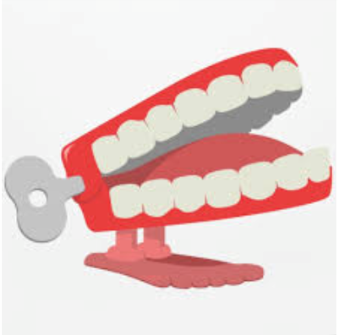 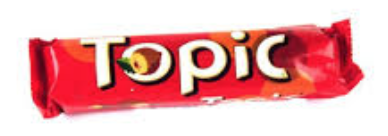 Questions:Why do living things produce offspring of the same kind?How are traits inherited from parents to offspring?Are freckles dominant?